Hello <Insert Employee or Associate Name>,My name is Kelly Welsh, I lead the Onboarding team here at NIST. We would like to hear about your NIST experience so far. The important information you provide will help us to make our program better and will add quality to future NIST experiences.Below is a link to an anonymous survey asking about your early experiences at NIST. Approximate time for completion is 10 minutes.  Please do not hesitate to reach out if you have any questions, kelly.welsh@nist.gov.Warm regards,Kelly WelshKelly Welsh, Ph.D.  Director, Onboarding OfficeBld 101/511 | Mail Stop 1020
 w: 301-975-4307 c: 240-620-2864 |  kelly.welsh@nist.gov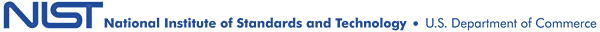 